НАПРАВЛЕНИЕ ИЗВЕЩЕНИЯ О НАЧАЛЕ СТРОИТЕЛЬСТВА В ГОССТРОЙНАДЗОР КИРОВСКОЙ ОБЛАСТИ.Информация для застройщиков. В соответствии с частью 1 статьи 21 Федерального закона от 31.07.2020 № 248-ФЗ «О государственном контроле (надзоре) и муниципальном контроле в Российской Федерации» с 31.12.2023 года вступает в силу изменения, которые гласят, что документы, оформляемые контрольным (надзорным) органом при осуществлении государственного контроля (надзора), муниципального контроля, а также специалистами, экспертами, привлекаемыми к проведению контрольных (надзорных) мероприятий, составляются в форме электронного документа и подписываются усиленной квалифицированной электронной подписью.Правительством РФ может быть принято решение о досрочном применении изменений в рамках отдельных видов государственного контроля (надзора).Правительством РФ разрабатывается информационная система управления инвестиционно-строительным циклом, которая позволит осуществлять электронный документооборот между государственным строительным надзором и застройщиком. На данный момент Государственной инспекцией строительного надзора Кировской области запущен электронный сервис «Государственный строительный надзор», обеспечивающий подачу извещения о начале строительства в электронном виде через единый портал государственных услуг Российской Федерации. (https://www.gosuslugi.ru/600172/1/form?_=1668067970421)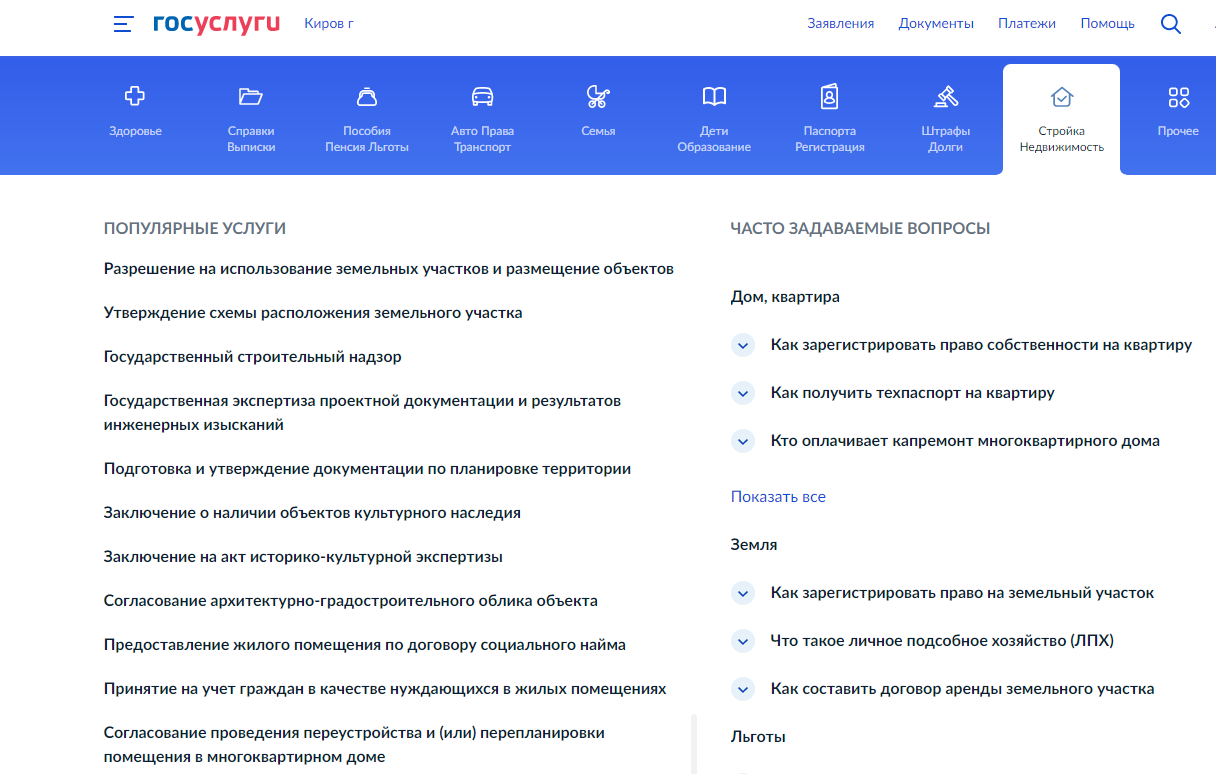 